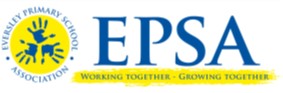                                                          HELLO!!    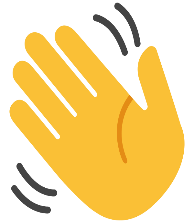 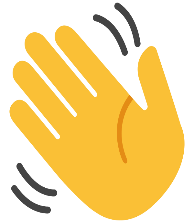 Welcome back to our Year 1 to 6 parents/carers and a big welcome to Eversley primary school to our new Reception parents and carers.We hope that you all had a fabulous summer break, feels so long ago now……We are starting this term with the very good news with the total of how much we raised at the summer fete back in July £18,162.00! Which is truly amazing. With that in mind we invite you to our first EPSA meeting of this academic year.We will meet in the training room at 8pm on Tuesday 19th September everyone’s welcome! We will discuss fundraising ideas and come up with a plan for the autumn term 2017. We hope you can make it.If you want to get in touch our e-mail address is info@enfieldepsa.orgMany thanks,Tosh and Anna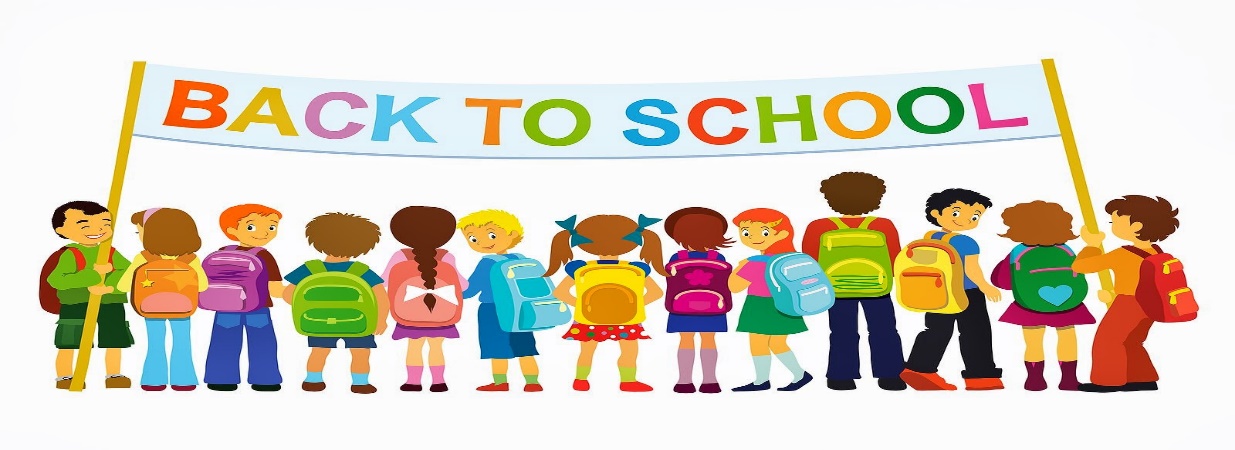 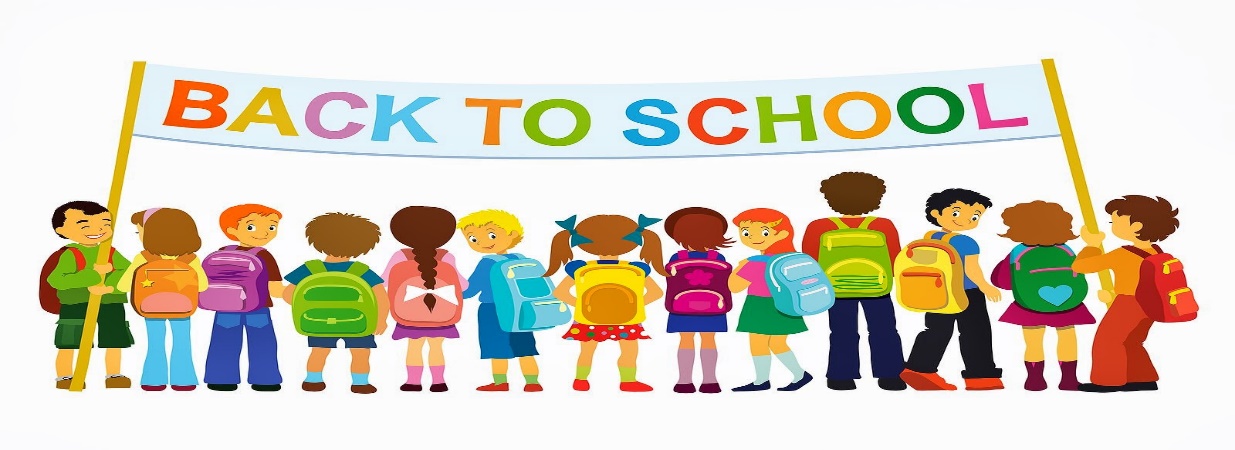 